Project Management ToolsFive practical tools to ensure the project stays on track and is completed successfullyLearning BoardA bulletin board that serve as a key communication tool for the project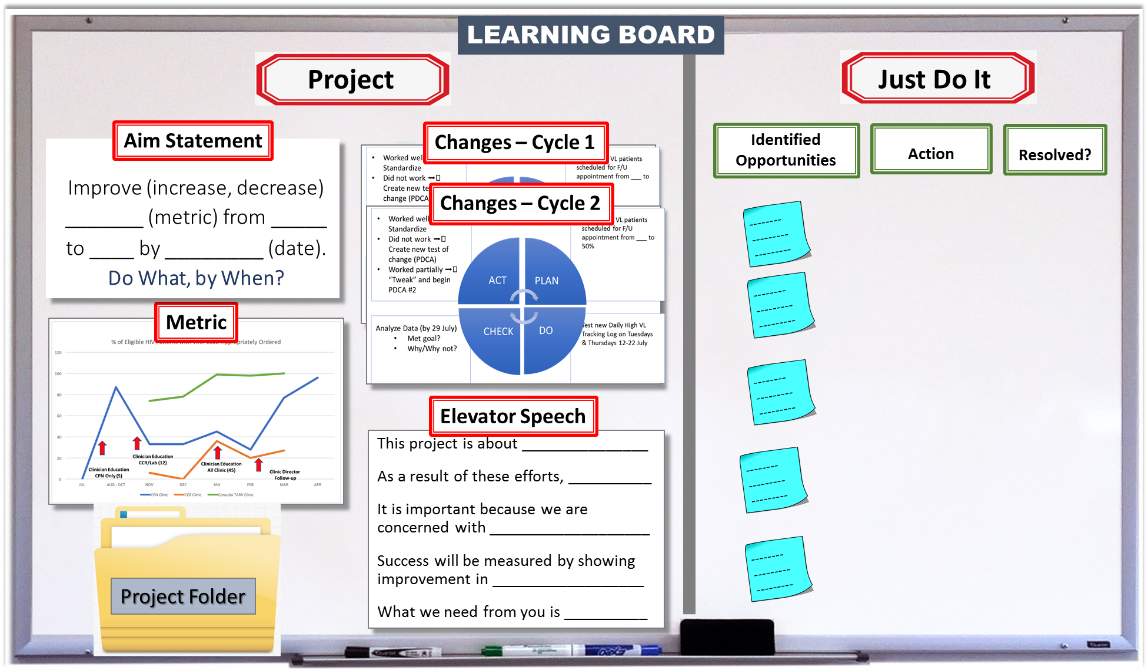 WHY To make the project visible to all, including aims and metrics over timeTo create understanding and engagement for the project from all the staffTo encourage staff input – Opportunities for improvement (OFIs), Concerns, Ideas, etc.WHEN Throughout the projectHOW TOObtain a dedicated board & mount on wallDivide the board (with color tapes) and label each section according to the above examplePopulate the sections of the board with the appropriate material and update throughout the projectProject SideProject Aim StatementPDSA Cycles – Each test of change outlined Metric – Run ChartProject Folder – Repository for project documentsElevator Speech – Key messages for the projectJust Do It SideOpportunities for Improvement (OFI) - Place all sticky notes generated from the process mapping activity in the first columnActions - Physically move each sticky note to second column as these items are acted upon. Resolved - As items are resolved, physically move to third columnSpreadsheet - After time for all team to see that the items are resolved, transfer to a spreadsheet that catalogues all completed items. If items are not able to be resolved at the current time, let team know that these items are not feasible at this time and why.Encourage team to continue to generate opportunities for Improvement (OFIs) throughout the project and beyondDuring team meetingsProject Side - Review & update data, share PDSA cycles, clearly let the team know what is needed from each team member during the tests of changeJust Do It Side -  Evaluate any new OFIs and update any actions taken and issues resolvedProject FolderThe central repository of project knowledge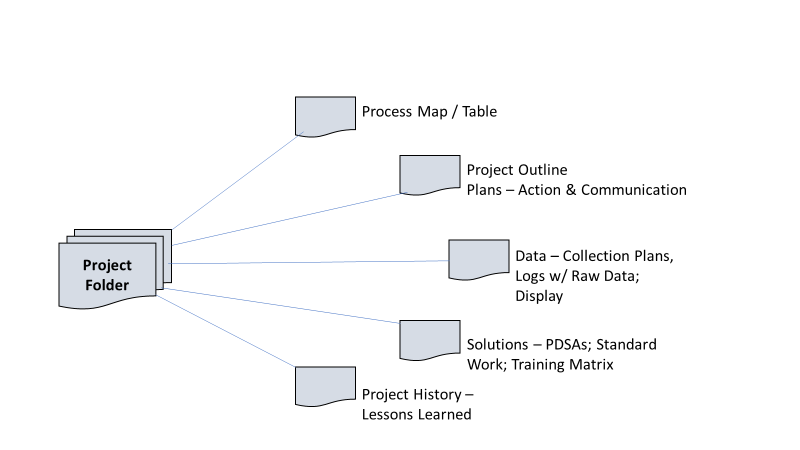 WHYA repository for the complete project documentation – from outline to final results, including all tests of change - in one central locationTo keep raw data for team review and assistance with analysis and display WHENThroughout the projectHOW TOObtain a physical folderMount on learning boardPlace all required elements in the folderMeeting FacilitationMeeting facilitation is a process that ensures meetings are conducted efficiently and effectively to achieve project goalsWHYMeetings, when used appropriately and effectively, Keep the team focused on defined project goals, aims and timelines. Serve as a key communication tool for team members to inform each other about the project progress, successes, and challenges.Drive project implementation regarding planning & follow-up actions to meet project outcomesWHENMeetings should be held regularly throughout the project period. Frequency depends on the project phase and timeframe: More frequently (e.g., weekly or bi-weekly) in the early phases of the project or if the overall project timeframe is shorterHOW TOTemplates:Select one or more of the following templates, based on meeting type, objectives, and project needs:Meeting Agenda Project Update Meeting MinutesLARC Conference Call AgendaMEETING AGENDA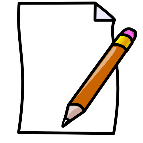  PROJECT UPDATEMEETING MINUTESLARC CONFERENCE CALL AGENDAMonthly Project Phone Follow-upAction PlanA detailed plan outlining actions needed to reach one or more goalsWHY To assure project stays on track and is ultimately successfulTo clearly communicate what needs to be done, by whom, and by whenWHEN Reviewed at beginning and end of each meeting (Agenda)Shared as a follow-up to each meetingHOW TO:Discuss and reach group consensus on next steps in terms of What, Who, and When as in the template belowAction Plan Template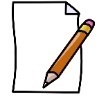 Communication PlanA road map for sharing project information with the team and key stakeholdersWHY To assure the team and the stakeholders are kept updated on the projectTo assure clear, timely and desired communication regarding the projectWHENCreated during project initiation to inform communication needsImplemented and revised as necessary as project progressesHOW TOBased on inputs from the Stakeholder Analysis, determine which stakeholders require which information and how often they desire or require communication; Populate communication plan accordinglyComplete each column in the Template for any item that the team deems necessary to be communicated with team members and stakeholdersUpdate, if needed, after each meetingTemplate:Communication Plan Communication Plan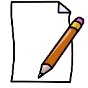 Before the MeetingDetermine meeting objectives (problems to be solved; topics to be discussed, brainstormed, or debated; consensus to be reached; team decisions to be made; camaraderie/teamwork to be enforced) by reviewing the following:Project progress in relation to the project aimsOngoing activity – tests of changeData Collection & DisplayOutstanding Action ItemsInformation neededChallenges & BarriersNext steps, direction of projectItems for discussion / Decisions to be madeDevelop meeting agenda Determine who should attend the meeting:Mandatory for all core team membersInvite others as necessary based on specific meeting objectivesCreate meeting materials (presentations or handouts), if necessaryEngage or invite stakeholders as neededComplete logistical details – location, date, time, place, transportation & InvitationSend out the agenda and materials in advance so people come ready to participateAssign a meeting note takerDuring the MeetingManage time effectively, adhering to pre-determined times, to assure meeting goals are achievedBeginning - Spend only a short time orienting participants to meeting goals and materialsMiddle - Spend most of the meeting time on group discussionEnd – Complete action plan, confirming clear understanding of next steps by all – who is going to do what by whenAfter the MeetingSend meeting minutesCommunicate to team members who did not attend the meetingCommunicate to Stakeholders as directed by Communication PlanMake sure next meeting is on all team member’s calendarFollow-up on action itemsTIPSCreate a group calendar Determine all the meeting time/dates at the start of the project.  People tend to remember the meetings better if they occur at the same time on the same day at a regular frequency. Set meeting dates while the team is together in person such as at the Smart Start session in the beginning of the project. Make sure all meetings dates are populated on team members’ calendars.Keep the meeting focused - Invite only the people who need to be at the meeting.Keep the meeting short - 60 minutes usually, 90 minutes if agenda warrants.Keep the meeting action oriented - Make sure next steps/action items include the three “Ws” - What/Who/When. Clearly articulate these action items at the close of each meeting and in the meeting follow-up communications.(Title)(Title)(Title)[Date] [Time] [Location][Date] [Time] [Location][Date] [Time] [Location]Meeting called by:Meeting called by:Type of meeting:Type of meeting:Type of meeting:Type of meeting:Attendees:Attendees:Attendees:Attendees:Attendees:Attendees:Agenda ItemsAgenda ItemsAgenda ItemsAgenda ItemsAgenda ItemsAgenda ItemsTopic Action ItemAction ItemAction ItemPerson ResponsibleDeadlineNotes: Notes: Notes: Notes: Notes: Notes: Next Meeting:Next Meeting:Next Meeting:Next Meeting:Next Meeting:Next Meeting:DATE:PROJECT STATUS REPORTAIM:Accomplishments:Metrics SummaryMetrics SummaryCurrent PrioritiesTop Challenges & IssuesAction ItemsNext MeetingImportant DatesImportant DatesMeeting called byType of meetingFacilitatorNote takerTimekeeperAttendeesDiscussionConclusionsAction ItemsAction ItemsAction ItemsPerson ResponsiblePerson ResponsibleDeadlineDiscussionConclusionsAction ItemsAction ItemsAction ItemsPerson ResponsiblePerson ResponsibleDeadlineDiscussionConclusionsAction ItemsAction ItemsAction ItemsPerson ResponsiblePerson ResponsibleDeadlineDate:Time:Site/Country:Call Attendees:AIM Statement:Intervention:AgendaUpdateSuggested Follow-up ActionsCurrent Situation UpdateChanges Implemented in Last MonthData ReviewSuccessesChallengesNext StepsTopics/GoalsACTION ITEMSBy Whom?By When?What?To Whom?By What Method?When?How Often?